Методические рекомендации по регистрации сайта органа местного самоуправления в качестве сетевого издания.Регистрация СМИРегистрацию СМИ на основании подпункта 5.4.1 пункта 5.4 Положения о Федеральной службе по надзору в сфере связи, информационных технологий и массовых коммуникаций, утвержденного постановлением Правительства Российской Федерации от 16 марта 2009 № 228, и в соответствии с Административным регламентом предоставления Федеральной службой по надзору в сфере связи, информационных технологий и массовых коммуникаций государственной услуги по регистрации средств массовой информации, утвержденным приказом от 17 мая 2019 № 100 (зарегистрирован Минюстом России 03.07.2019, регистрационный номер 55113) осуществляет Роскомнадзор. За предоставлением услуги можно обратиться:- в центральный аппарат Роскомнадзора (нарочным способом или почтовым отправлением по адресу: 109992, г. Москва, Китайгородской проезд, д.7, стр.2);- через Единый портал государственных и муниципальных услугРазмер государственной пошлины за предоставление государственной услуги:- продукция СМИ предназначена для распространения на всей территории Российской Федерации, за ее пределами- 8000 рублей;- продукция СМИ предназначена для распространения на территориях одного, двух и более субъектов Российской Федерации – 4000 рублей.(статьей 333.34 Налогового Кодекса Российской Федерации (часть вторая) установлены особенности уплаты государственной пошлины исходя их специализации (предусмотрено увеличение и уменьшение размера государственной пошлины)(в соответствии с пунктом 4 части 1 статьи 333.35 Налогового Кодекса Российской Федерации (часть вторая) органы местного самоуправления освобождены от уплаты государственной пошлины при их обращении за совершением юридически значимых действий, предусмотренных статьей 333.33).Документы, представляемые заявителем Способы заверения копий документов.При предоставлении копий документов для регистрации СМИ законодательством не предусмотрено предоставление копий, засвидетельствованных в нотариальном порядке. Копии документов предоставляются на бланках предприятий, организаций. Верность копии документа свидетельствуется подписью руководителя или уполномоченного на то должностного лица и печатью. На копии указывается дата ее выдачи и делается отметка о том, что подлинный документ находится в данном предприятии, учреждении, организации. При этом при заверении соответствия копии документа подлиннику проставляется заверительная надпись «Верно».В состав реквизита «Подпись» входят: наименование должности лица, подписавшего документ, личная подпись и ее расшифровка (инициалы, фамилия).Срок предоставления услуги.Не превышает 30 рабочих дней для заявлений, поданных на бумажном носителе.Не превышает 25 рабочих дней для заявлений, поступивших через Единый портал государственных и муниципальных услуг.Особенности регистрации сетевых изданий.Сайт в сети Интернет может быть зарегистрирован в качестве средства массовой информации с формой распространения «сетевое издание». В качестве средства СМИ регистрируются сайты с доменным именем второго уровня, которое вносится в реестр зарегистрированных СМИ. Доменное имя в заявлении должно указываться в строгом в соответствии с документом о праве его использования.При учреждении сетевого издания необходимо предоставить заверенные в установленном законодательством порядке копии документов, подтверждающих право использования доменного имени сайта в сети «Интернет», выданные аккредитованным регистратором доменных имен, с указанием паспортных данных физического лица – администратора доменного имени или ИНН, ОГРН юридического лица – администратора доменного имени.Перечень аккредитованных регистраторов доменных имен размещен на официальном сайте «Координационный центр доменов.ru» (cctld.ru в разделе «Регистраторы доменов»).Во избежание отказа в государственной регистрации по причине того, что ранее уже зарегистрировано СМИ с тем же названием и формой периодического распространения, рекомендуется обратиться к реестру зарегистрированных СМИ (на сайте rkn.gov.ru., во вкладке Массовые коммуникации. Реестры). Реквизиты для уплаты государственной пошлины за государственную регистрацию средства массовой информации, продукция которого подлежит распространению на всей территории Российской Федерации, за её пределами Получатель Управление Федерального казначейства по г. Москве (для Роскомнадзора)Лицевой счет 04731000960ИНН 7705846236
КПП 770501001Банк получателя ГУ БАНКА РОССИИ ПО ЦФО//УФК ПО Г. МОСКВЕ г. МоскваБИК 004525988Номер единого казначейского счета 40102810545370000003Номер казначейского счета 03100643000000017300ОКТМО 45381000КБК 096 1 08 07131 01 1000 110 «Государственная пошлина за государственную регистрацию средства массовой информации, за внесение изменений в запись о регистрации средства массовой информации (в том числе связанных с изменением тематики или специализации), продукция которого предназначена для распространения преимущественно на всей территории Российской Федерации, за ее пределами, на территориях двух и более субъектов Российской Федерации (сумма платежа (перерасчеты, недоимка и задолженность по соответствующему платежу, в том числе по отмененному)»ОБРАЗЕЦ заполнения платежного поручения для уплаты государственной пошлины за регистрацию СМИ (внесение изменений в запись о регистрации СМИ) (распространение на всей территории Российской Федерации, за её пределами) Приложение 2
к Положению Банка России
от 19 июня 2012 года № 383-П
“О правилах осуществления перевода денежных средств”	ПодписиОтметки банкаС использованием QR-кодагосударственной услуги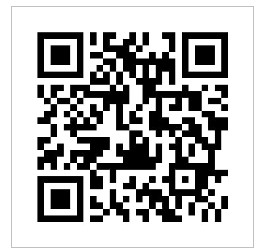 По ссылкеhttps://www.gosuslugi.ru/610250/1/form№ п.пСпособ подачи заявления и документов и требования к нимСпособ подачи заявления и документов и требования к ним№ п.пЦентральный аппарат, территориальные органы Роскомнадзора (на бумажном носителе)ЕПГУ (в форме электронных документов, подписанных усиленной квалифицированной электронной подписью заявителя)1Заявление о регистрации СМИЗаявление о регистрации СМИ1Заявление на бумажном носителе, подписанное заявителемЗаполняется электронная форма заявления2Заверенные в установленном законодательством РФ порядке копии учредительных документов ЮЛ Заверенные в установленном законодательством РФ порядке копии учредительных документов ЮЛ 2Заверенная копияСкан-копия3Документ, подтверждающий право использования доменного имени сайта в сети «Интернет» Документ, подтверждающий право использования доменного имени сайта в сети «Интернет» 3Оригинал или заверенная копияСкан-копия4Документ, подтверждающий уплату государственной пошлины (копия расходно-кассового ордера – в случае если плательщиком является физическое лицо, которое оплачивает государственную пошлину за юридическое лицо) Документ, подтверждающий уплату государственной пошлины (копия расходно-кассового ордера – в случае если плательщиком является физическое лицо, которое оплачивает государственную пошлину за юридическое лицо) 4ГИС ГМП (оригинал или заверенная копия)ГИС ГМП (скан-копия)5Доверенность (в случае подписания заявления представителем учредителя (соучредителей))Доверенность (в случае подписания заявления представителем учредителя (соучредителей))5Оригинал или заверенная копияСкан-копия040106004010600401060Поступ. в банк плат.Поступ. в банк плат.Списано со сч. плат.Списано со сч. плат.Списано со сч. плат.ПЛАТЕЖНОЕ ПОРУЧЕНИЕ № 	ПЛАТЕЖНОЕ ПОРУЧЕНИЕ № 	ПЛАТЕЖНОЕ ПОРУЧЕНИЕ № 	ПЛАТЕЖНОЕ ПОРУЧЕНИЕ № 	ПЛАТЕЖНОЕ ПОРУЧЕНИЕ № 	ПЛАТЕЖНОЕ ПОРУЧЕНИЕ № 	ПЛАТЕЖНОЕ ПОРУЧЕНИЕ № 	ДатаДатаДатаВид платежаВид платежаВид платежаВид платежаСуммапрописьюИНН  ИНН  ИНН  КПП  КПП  КПП  КПП  СуммаСуммаСч. №ПлательщикПлательщикПлательщикПлательщикПлательщикПлательщикПлательщикСч. №БИКСч. №Банк плательщикаБанк плательщикаБанк плательщикаБанк плательщикаБанк плательщикаБанк плательщикаБанк плательщикаСч. №ГУ БАНКА РОССИИ ПО ЦФО//УФК ПО Г. МОСКВЕ г. МоскваГУ БАНКА РОССИИ ПО ЦФО//УФК ПО Г. МОСКВЕ г. МоскваГУ БАНКА РОССИИ ПО ЦФО//УФК ПО Г. МОСКВЕ г. МоскваГУ БАНКА РОССИИ ПО ЦФО//УФК ПО Г. МОСКВЕ г. МоскваГУ БАНКА РОССИИ ПО ЦФО//УФК ПО Г. МОСКВЕ г. МоскваГУ БАНКА РОССИИ ПО ЦФО//УФК ПО Г. МОСКВЕ г. МоскваГУ БАНКА РОССИИ ПО ЦФО//УФК ПО Г. МОСКВЕ г. МоскваБИК004525988004525988004525988004525988004525988004525988004525988ГУ БАНКА РОССИИ ПО ЦФО//УФК ПО Г. МОСКВЕ г. МоскваГУ БАНКА РОССИИ ПО ЦФО//УФК ПО Г. МОСКВЕ г. МоскваГУ БАНКА РОССИИ ПО ЦФО//УФК ПО Г. МОСКВЕ г. МоскваГУ БАНКА РОССИИ ПО ЦФО//УФК ПО Г. МОСКВЕ г. МоскваГУ БАНКА РОССИИ ПО ЦФО//УФК ПО Г. МОСКВЕ г. МоскваГУ БАНКА РОССИИ ПО ЦФО//УФК ПО Г. МОСКВЕ г. МоскваГУ БАНКА РОССИИ ПО ЦФО//УФК ПО Г. МОСКВЕ г. МоскваСч. №40102810545370000003401028105453700000034010281054537000000340102810545370000003401028105453700000034010281054537000000340102810545370000003Банк получателяБанк получателяБанк получателяБанк получателяБанк получателяБанк получателяБанк получателяСч. №40102810545370000003401028105453700000034010281054537000000340102810545370000003401028105453700000034010281054537000000340102810545370000003ИНН  7705846236ИНН  7705846236ИНН  7705846236КПП  770501001КПП  770501001КПП  770501001КПП  770501001Сч. №03100643000000017300031006430000000173000310064300000001730003100643000000017300031006430000000173000310064300000001730003100643000000017300Управление Федерального казначейства по г. Москве (для Роскомнадзора)Управление Федерального казначейства по г. Москве (для Роскомнадзора)Управление Федерального казначейства по г. Москве (для Роскомнадзора)Управление Федерального казначейства по г. Москве (для Роскомнадзора)Управление Федерального казначейства по г. Москве (для Роскомнадзора)Управление Федерального казначейства по г. Москве (для Роскомнадзора)Управление Федерального казначейства по г. Москве (для Роскомнадзора)Сч. №03100643000000017300031006430000000173000310064300000001730003100643000000017300031006430000000173000310064300000001730003100643000000017300Управление Федерального казначейства по г. Москве (для Роскомнадзора)Управление Федерального казначейства по г. Москве (для Роскомнадзора)Управление Федерального казначейства по г. Москве (для Роскомнадзора)Управление Федерального казначейства по г. Москве (для Роскомнадзора)Управление Федерального казначейства по г. Москве (для Роскомнадзора)Управление Федерального казначейства по г. Москве (для Роскомнадзора)Управление Федерального казначейства по г. Москве (для Роскомнадзора)Вид оп.Срок плат.Срок плат.Управление Федерального казначейства по г. Москве (для Роскомнадзора)Управление Федерального казначейства по г. Москве (для Роскомнадзора)Управление Федерального казначейства по г. Москве (для Роскомнадзора)Управление Федерального казначейства по г. Москве (для Роскомнадзора)Управление Федерального казначейства по г. Москве (для Роскомнадзора)Управление Федерального казначейства по г. Москве (для Роскомнадзора)Управление Федерального казначейства по г. Москве (для Роскомнадзора)Наз. пл.Очер. плат.Очер. плат.ПолучательПолучательПолучательПолучательПолучательПолучательПолучательКодРез. полеРез. поле09610807131011000110096108071310110001100961080713101100011045381000453810000014;ХХХХХХХХХХХ14;ХХХХХХХХХХХ14;ХХХХХХХХХХХ14;ХХХХХХХХХХХ0000Государственная пошлина за регистрацию  / внесение изменений в запись о регистрации / _______________ (указать название и форму распространения) Государственная пошлина за регистрацию  / внесение изменений в запись о регистрации / _______________ (указать название и форму распространения) Государственная пошлина за регистрацию  / внесение изменений в запись о регистрации / _______________ (указать название и форму распространения) Государственная пошлина за регистрацию  / внесение изменений в запись о регистрации / _______________ (указать название и форму распространения) Государственная пошлина за регистрацию  / внесение изменений в запись о регистрации / _______________ (указать название и форму распространения) Государственная пошлина за регистрацию  / внесение изменений в запись о регистрации / _______________ (указать название и форму распространения) Государственная пошлина за регистрацию  / внесение изменений в запись о регистрации / _______________ (указать название и форму распространения) Государственная пошлина за регистрацию  / внесение изменений в запись о регистрации / _______________ (указать название и форму распространения) Государственная пошлина за регистрацию  / внесение изменений в запись о регистрации / _______________ (указать название и форму распространения) Государственная пошлина за регистрацию  / внесение изменений в запись о регистрации / _______________ (указать название и форму распространения) Государственная пошлина за регистрацию  / внесение изменений в запись о регистрации / _______________ (указать название и форму распространения) Государственная пошлина за регистрацию  / внесение изменений в запись о регистрации / _______________ (указать название и форму распространения) Государственная пошлина за регистрацию  / внесение изменений в запись о регистрации / _______________ (указать название и форму распространения) Государственная пошлина за регистрацию  / внесение изменений в запись о регистрации / _______________ (указать название и форму распространения) Государственная пошлина за регистрацию  / внесение изменений в запись о регистрации / _______________ (указать название и форму распространения) Назначение платежаНазначение платежаНазначение платежаНазначение платежаНазначение платежаНазначение платежаНазначение платежаНазначение платежаНазначение платежаНазначение платежаНазначение платежаНазначение платежаНазначение платежаНазначение платежаНазначение платежаМ.П.